Part Number:	PT925-89180Kit ContentsHardware Bag ContentsAdditional Items Required For InstallationConflicts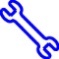 Recommended Tools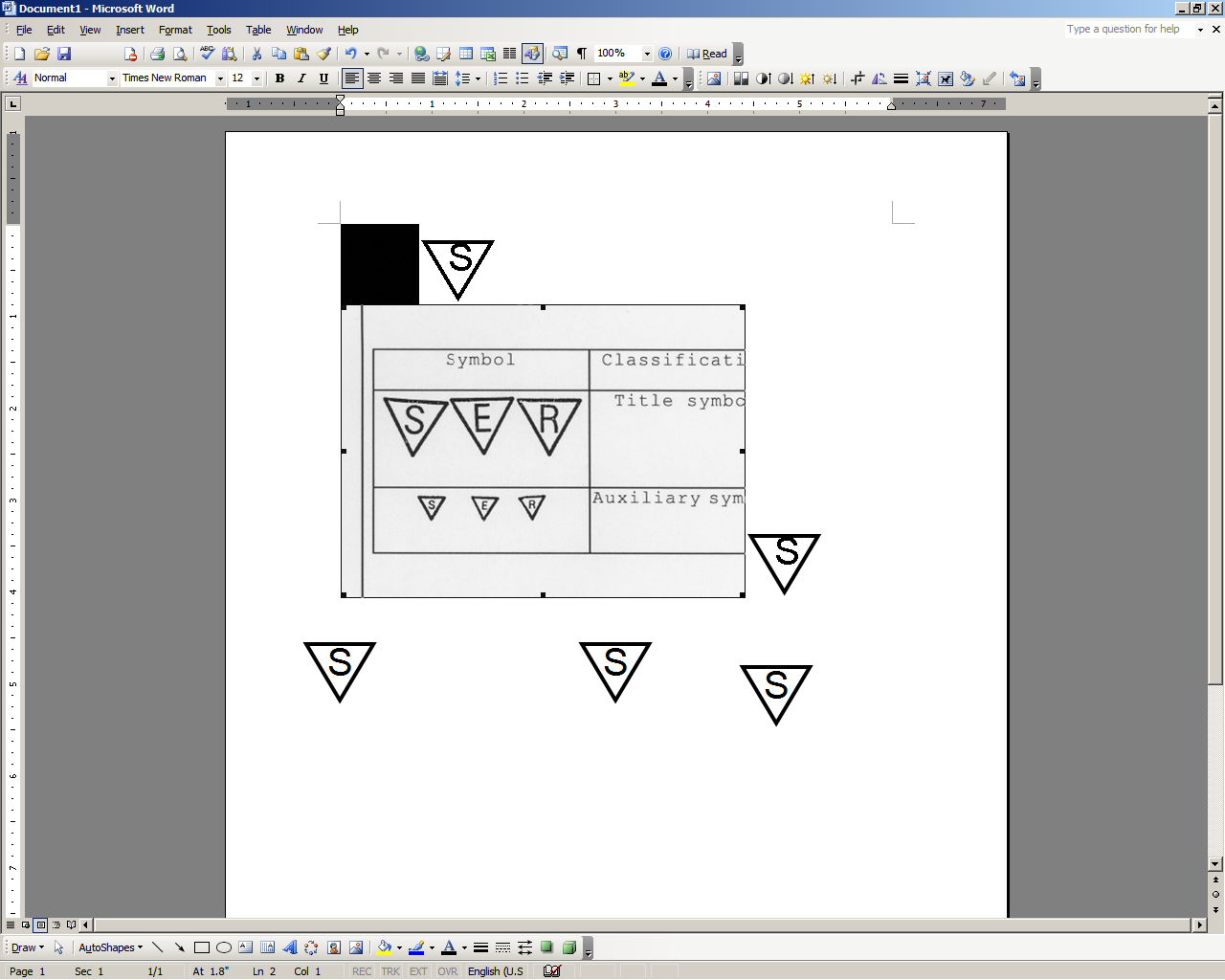 General ApplicabilityRecommended Sequence of Application*MandatoryVehicle Service Parts (may be required for reassembly)Legend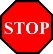 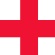 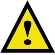 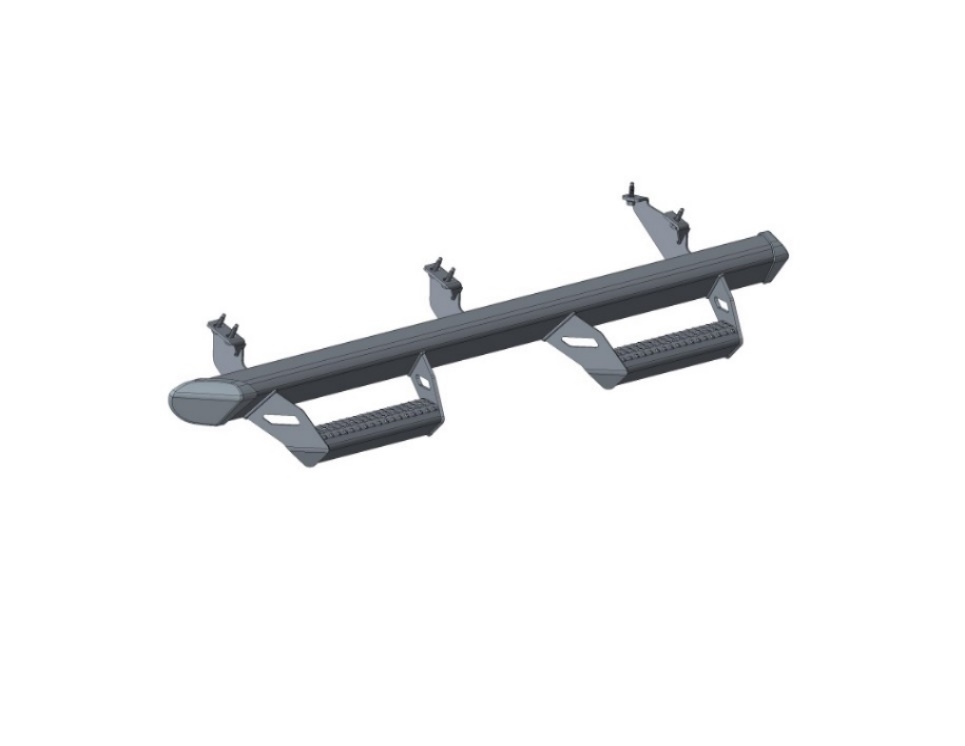 Care must be taken when installing this accessory to ensure damage does not occur to the vehicle.  The installation of this accessory should follow approved guidelines to ensure a quality installation.These guidelines can be found in the "Accessory Installation Practices" document.This document covers such items as:-Vehicle Protection (use of covers and blankets, cleaning chemicals, etc.).Safety (eye protection, rechecking torque procedure, etc.).Vehicle Disassembly/Reassembly (panel removal, part storage, etc.).Electrical Component Disassembly/Reassembly (battery disconnection, connector removal, etc.).Please see your  dealer for a copy of this document.1. Prepare for the Installation.NOTE: Remove & dispose of the protective wrapping from the Tube Step prior to installation.Verify and ensure all kit and hardware contents are present. Ensure all application areas are free from any dirt and debris that may damage the surface of the product or vehicle.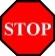 Use a 10mm socket to remove and discard the plastic wind deflector and bolts in front of the rear tire (Fig. 1-1).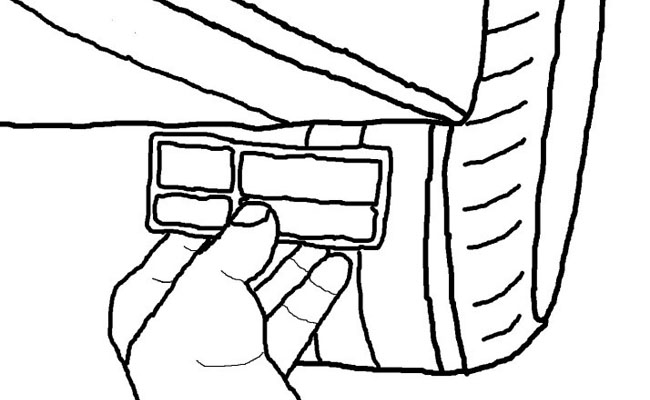 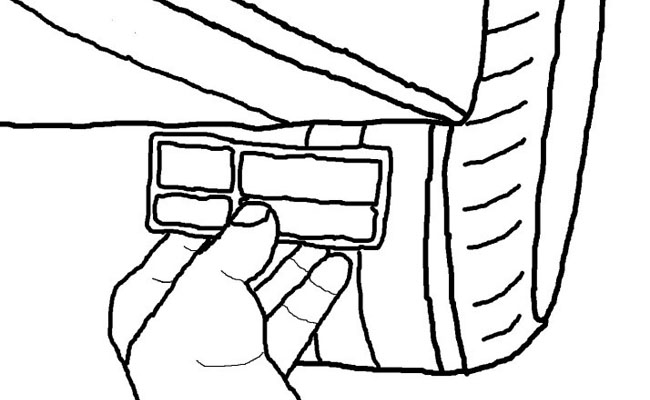 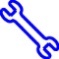 Use a 12mm socket to remove & discard six OE Hex bolts from underneath the vehicle (Fig. 1-2).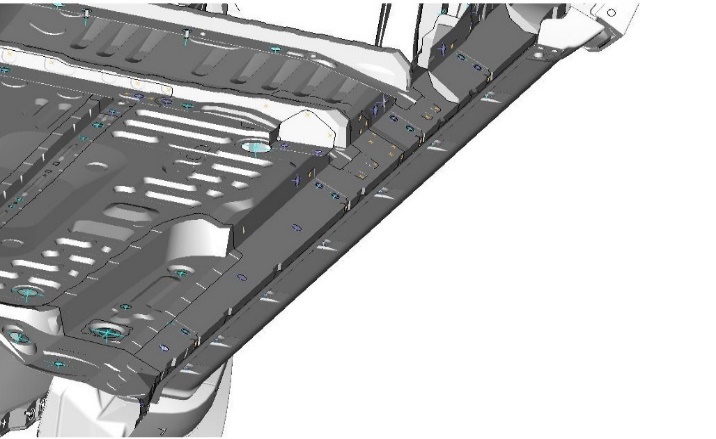 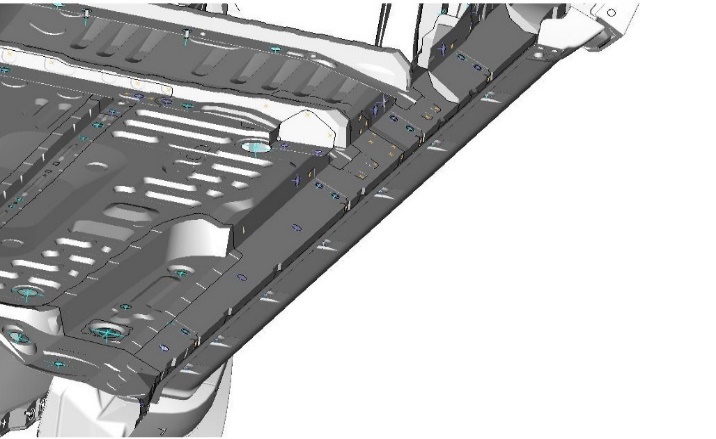 Install the Passenger Side Tube Step.Position the tube step to the passenger side of the vehicle (Fig. 2-1).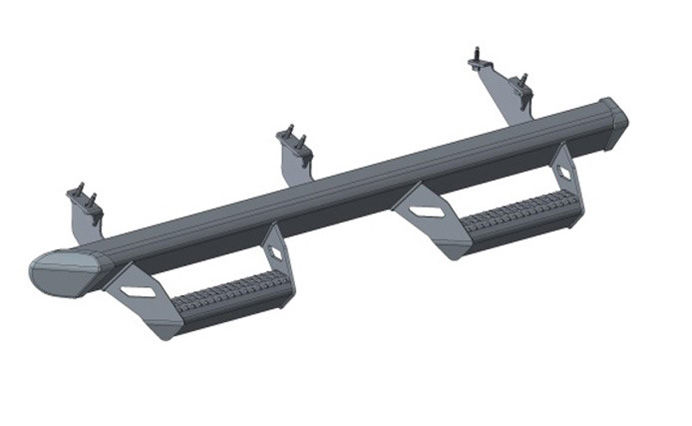 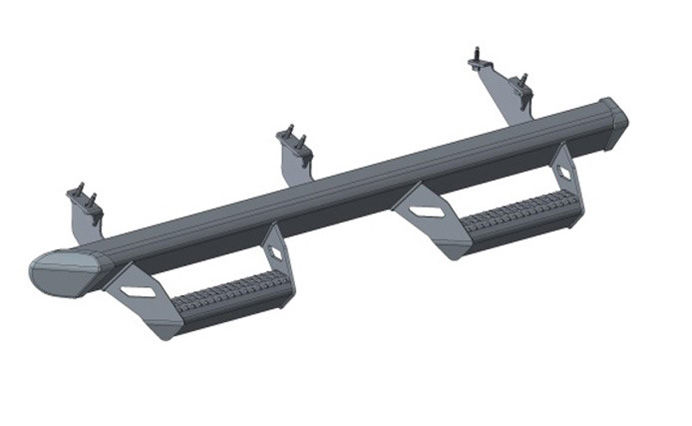 NOTE: The long bracket goes to the front of the vehicle (Fig. 2-1). NOTE: For the following steps, the use of a non-impacting type electric hand tool can be used to drive the bolts so long as the bolt does not reach or exceed the specified torque. Leave all hardware loose at this time.Hand start one M8 bolt into the outside slotted hole in the center bracket (Fig. 2-2). 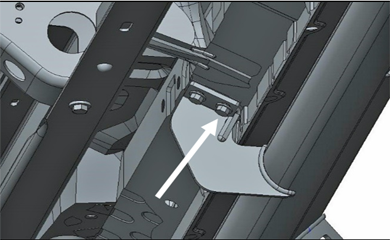 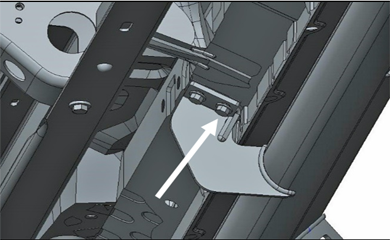 Hand start one M8 bolt into the outside slotted hole in the rear bracket (Fig. 2-2).Hand start one M8 bolt into the outside hole in the front bracket (Fig. 2-3).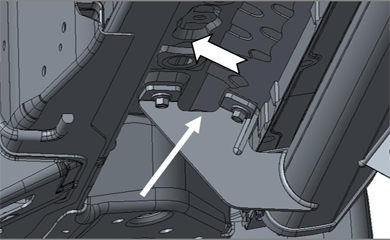 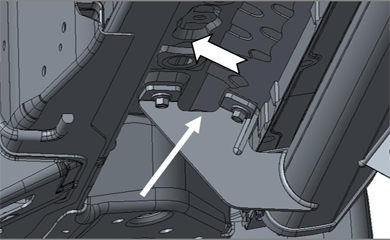 Hand start the remaining M8 bolts, starting with the front bracket working to the rear.Tighten all of the Hardware.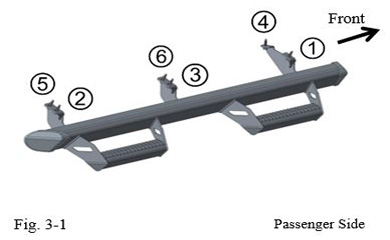 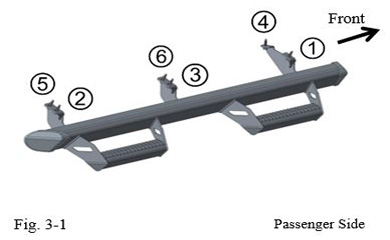 In numerical order, tighten (but do not torque) from the outside bolts (closest to the pinch weld) to the inside bolts (Fig 3-1).NOTE: As the bolts closest to the pinch weld are tightened, push the bracket inward to maximize clearance to the pinch weld.Tighten (but do not torque) the remaining bolts as indicated in Fig. 3-1.
Torque all Hardware.Follow the tightening sequence in Fig. 3-1 to torque the “outside bolts”       through       .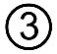 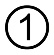 NOTE: Make sure the bracket is seated to the body before torqueing.Torque: 23 N-m (17 ft-lbf)Follow the tightening sequence in Fig. 3-1 to torque the “inside bolts”       through       .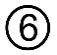 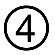 Torque: 23 N-m (17 ft-lbf)
Install the Driver Side Tube Step.Repeat Steps 2 through 4 on the driver side.
Re-torque all Hardware.Re-torque all twelve M8 Hex Bolts in the same order as Step 4.Torque: 23 N-m (17 ft-lbf)Accessory Function ChecksStep alignment Inspect bolt torques Vehicle Function ChecksNo interference between step & vehicleTube Step is level and even to vehicle rocker. Complete the torque audit sheetPinch weld contact
Vehicle Appearance CheckAfter accessory installation and removal of protective cover(s), perform a visual inspection. Ensure no damage (including scuffs and scratches) was caused during the installation process.(For PPO installations, refer to TMS Accessory Quality Shipping Standard.)Item #Quantity Reqd.Description11Left Hand Step Tube21Right Hand Step Tube31Hardware KitItem #Quantity Reqd.Description112SEMS M8 x 30mm Bolt23Item #Quantity Reqd.Description123Limited ModelsPersonal & Vehicle ProtectionNotesSpecial ToolsNotesInstallation ToolsNotesRatchetExtension3” & 6”Socket10mm, 12mmTorque Wrench0-50 N-m (0-37 ft-lbf )Special ChemicalsNotesSR5 & PRO ModelsItem #Accessory12Item #Quantity Reqd.Description123